от    06.04.2018  2018 г.  №  125 О внесении изменений в  решение Собрания депутатов муниципального образования «Октябрьское сельское поселение»  от 27.11.2015года № 41 «О комиссиях по соблюдению требований к служебному поведению муниципальных служащих и урегулированию конфликта интересов»Руководствуясь Положением о  комиссиях по соблюдению требований к служебному поведению федеральных государственных служащих и урегулированию конфликта интересов, утвержденных Указом Президента РФ от 01.07.2010 №821, ст. 2 ФЗ от 25.12.2008 №273-ФЗ «О противодействии коррупции», Указом Президента РФ от 19.09.2017 №431 «О внесении изменений в некоторые акты Президента РФ в целях усиления контроля за соблюдением законодательства о противодействии коррупции» Собрание депутатов Октябрьского сельского поселения решает1. Положение о комиссиях по соблюдению требований к служебному поведению муниципальных служащих и урегулированию конфликта интересов, утвержденное  решением Собрания депутатов Октябрьского сельского поселения от 27 ноября 2015 года № 41 (далее – Положение), дополнить:- Положения   дополнить пунктом 14.6 следующего содержания: 14.6. Мотивированные заключения, предусмотренные пунктами 14.1, 14.3 и 14.4 настоящего Положения, должны содержать:а) информацию, изложенную в обращениях или уведомлениях, указанных в абзацах втором и пятом подпункта "б" и подпункте "д" пункта 13 настоящего Положения;б) информацию, полученную от государственных органов, органов местного самоуправления и заинтересованных организаций на основании запросов;в) мотивированный вывод по результатам предварительного рассмотрения обращений и уведомлений, указанных в абзацах втором и пятом подпункта "б" и подпункте "д" пункта 13 настоящего Положения, а также рекомендации для принятия одного из решений в соответствии с пунктами 21, 22.3, 23.1 настоящего Положения или иного решения.3. Настоящее  решение вступает в силу со дня его подписания.4. Контроль за исполнением настоящего постановления возложить на  администрацию Октябрьского сельского поселения.Глава Октябрьского сельского поселения,Председатель Собрания депутатов                                             Г. Сошина« Октябрьский ял кундем»муниципальный образованийын депутатше- влакын  Погынжо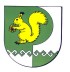 Собрание депутатовмуниципального образования« Октябрьское сельское поселение